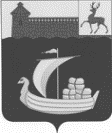 Управление образования и молодёжной политикиАдминистрации Лысковского муниципального районаНижегородской областиП Р И К А З16.10.2017							                         № 252-0				  г. Лысково				О создании муниципального опорного центра дополнительного образования детейВ  целях реализации на территории Лысковского муниципального района Нижегородской области приоритетного проекта «Доступное дополнительное образование для детей», утверждённого распоряжением Правительства Нижегородской области от 27.06.2017 года №1001-р,с учётом методических рекомендаций о создании и функционировании муниципального опорного центра дополнительного образования детей,утверждённых приказом министерства образования Нижегородской области от 24.07.2017 № 1715п р и к а з ы в а ю:1.Создать на базе муниципального бюджетного  учреждения дополнительного образования «Дом детского творчества г.Лысково»(далее- Дом детского творчества г.Лысково) муниципальный опорный центр дополнительного образования детей (далее –МОЦ). 2.Утвердить:2.1.План мероприятий по созданию и функционированию МОЦ (Приложение1).  2.2.Положение о деятельности МОЦ(Приложение2).  2.3.План деятельности МОЦ по реализации приоритетного проекта «Доступное дополнительное образование для детей», утверждённого распоряжением Правительства Нижегородской области от 27 июня 2017 года №1001-р (Приложение 3-электронный вариант).2.4. Медиаплан освещения деятельности МОЦ (Приложение 4).3.Назначить:3.1.Координатором МОЦ- Михайлову Ларису Викторовну, методиста информационно-диагностического кабинета Управления образования Лысковского района.3.2. Руководителем МОЦ –Ефимову Ирину Вячеславовну, директора Дома детского творчества г.Лысково.4. Руководителю МОЦ Ефимовой И.В. в срок до 10 ноября 2017 года создать в информационно-телекоммуникативной сети «Интернет» информационный портал МОЦ.5.Методисту информационно-диагностического кабинета Управления образования Лысковскогорайона  Михайловой Л.В. обеспечить размещение настоящего приказа на официальном сайте Управления образования Лысковского района в информационно –коммуникативной сети «Интернет» по адресу:uprlsk.edusite.ru. 6. Контроль исполнения данного приказа оставляю за собой.Начальник                                                                                               В.И.Пермякова